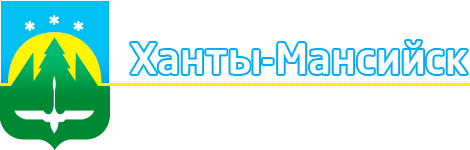 РЕКОМЕНДАЦИИО порядке внесения информации о поставщике (подрядчике, исполнителе) в реестр недобросовестных поставщиков с 01.07.2021 годаУПРАВЛЕНИЕ МУНИЦИПАЛЬНОГО ЗАКАЗААДМИНИСТРАЦИИ ГОРОДА ХАНТЫ-МАНСИЙСКА2021 годI. Общие положенияРекомендации о порядке внесения информации о поставщике (подрядчике, исполнителе) в реестр недобросовестных поставщиков с 01.07.2021 года (далее – Рекомендации) разработаны в соответствии с Конституцией Российской Федерации, Гражданским кодексом Российской Федерации (далее – ГК РФ), Кодексом Российской Федерации об административных правонарушениях (далее КоАП РФ), Федеральным законом от 05.04.2013 № 44-ФЗ «О контрактной системе в сфере закупок товаров, работ, услуг для обеспечения государственных и муниципальных нужд» (далее – Закон о контрактной системе).Рекомендации предназначены для использования заказчиками муниципального образования город Ханты-Мансийск (далее – Заказчики) при осуществлении закупок в рамках Закона о контрактной системе.В настоящих Рекомендациях используются следующие термины: поставщик (подрядчик, исполнитель) – любое юридическое лицо независимо от его организационно-правовой формы, формы собственности, места нахождения и места происхождения капитала, за исключением юридического лица, местом регистрации которого является государство или территория, включенные в утверждаемый в соответствии с подпунктом 1 пункта 3 статьи 284 Налогового кодекса Российской Федерации перечень государств и территорий, предоставляющих льготный налоговый режим налогообложения и (или) не предусматривающих раскрытия и предоставления информации при проведении финансовых операций (офшорные зоны) в отношении юридических лиц или любое физическое лицо, в том числе зарегистрированное в качестве индивидуального предпринимателя;существенное нарушение условий контракта - нарушение контракта одной из сторон, которое влечет для другой стороны такой ущерб, что она в значительной степени лишается того, на что была вправе рассчитывать при заключении контракта;реестр недобросовестных поставщиков (далее – Реестр) - это федеральный информационный ресурс, содержащий информацию о поставщиках (подрядчиках, исполнителях), уклонившихся от заключения контрактов, а также о поставщиках (подрядчиках, исполнителях), с которыми контракты расторгнуты по решению суда или в случае одностороннего отказа заказчика от исполнения контракта в связи с существенным нарушением ими условий контрактов;контрольный орган в сфере закупок - федеральный орган исполнительной власти, уполномоченный на осуществление контроля в сфере закупок (далее – контрольный орган);Остальные понятия, используемые в Рекомендациях, применяются в том же значении, что и в Законе о контрактной системе.II. Основания подготовки документов для включения участника в реестр недобросовестных поставщиков.1. Уклонение победителя электронной процедуры от заключения контракта.Согласно статьи 83.2 Закона о контрактной системе победитель электронной процедуры (за исключением победителя, предусмотренного частью 14 статьи 83.2 Закона о контрактной системе) признается заказчиком уклонившимся от заключения контракта в случае, если:- в сроки, предусмотренные статьей 83.2 Закона о контрактной системе, он не направил заказчику проект контракта, подписанный лицом, имеющим право действовать от имени такого победителя;- не направил протокол разногласий, предусмотренный частью 4 статьи 83.2 Закона о контрактной системе;- не исполнил требования, предусмотренные статьей 37 Закона о контрактной системе (в случае снижения при проведении электронного аукциона или конкурса цены контракта, суммы цен единиц товара, работы, услуги на двадцать пять процентов и более от начальной (максимальной) цены контракта, начальной суммы цен единиц товара, работы, услуги);- одновременно с подписанным контрактом победитель не предоставил обеспечение исполнения контракта, если установление требования обеспечения исполнения контракта предусмотрено извещением и (или) документацией о закупке, а в случае, предусмотренном частью 23 статьи 68 Закона о контрактной системе, также обязан внести на счет, на котором в соответствии с законодательством РФ учитываются операции со средствами, поступающими заказчику, денежные средства в размере предложенной этим победителем цены за право заключения контракта;- одновременно с подписанным контрактом победитель предоставил обеспечение исполнения контракта не соответствующее требованиям документации о закупке, Закону о контрактной системе. Заказчик не позднее одного рабочего дня, следующего за днем признания победителя электронной процедуры уклонившимся от заключения контракта, составляет и размещает в единой информационной системе и на электронной площадке с использованием единой информационной системы протокол о признании такого победителя уклонившимся от заключения контракта, содержащий информацию о месте и времени его составления, о победителе, признанном уклонившимся от заключения контракта, о факте, являющемся основанием для такого признания, а также реквизиты документов, подтверждающих этот факт.2. Расторжение контракта по решению суда или в случае одностороннего отказа заказчика от исполнения контракта в связи с существенным нарушением условий контрактов.2.1. Расторжение контракта по решению суда.Расторжение контракта осуществляется по решению суда в следующих случаях:- возможность расторгнуть контракт в одностороннем порядке не прописана в контракте;- возможность есть, но на расторжении договора настаивает только одна из сторон, а другая не согласна с причинами.2.2. Расторжение контракта в случае одностороннего отказа заказчика от исполнения контракта в связи с существенным нарушением условий контракта.Заказчик вправе принять решение об одностороннем отказе от исполнения контракта по основаниям, предусмотренным ГК РФ для одностороннего отказа от исполнения отдельных видов обязательств, при условии, если это было предусмотрено контрактом. Расторжение контракта с поставщиком (подрядчиком, исполнителем) на основании части 9 статьи 95 Закона о контрактной системе допускается исключительно в связи с существенным нарушением им условий контрактов.До расторжения контракта заказчику необходимо оценить:- достигнута ли цель контракта;- было ли нарушение умышленным;- пытался ли контрагент исправить недостатки;- не было ли вины самого заказчика.В соответствии с частью 12 статьи 95 Закона о контрактной системе решение заказчика об одностороннем отказе от исполнения контракта не позднее чем в течение трех рабочих дней с даты принятия указанного решения, размещается в единой информационной системе и направляется поставщику (подрядчику, исполнителю) по почте заказным письмом с уведомлением о вручении по адресу поставщика (подрядчика, исполнителя), указанному в контракте, а также телеграммой, либо посредством факсимильной связи, либо по адресу электронной почты, либо с использованием иных средств связи и доставки, обеспечивающих фиксирование такого уведомления и получение заказчиком подтверждения о его вручении поставщику (подрядчику, исполнителю).Выполнение заказчиком требований считается надлежащим уведомлением поставщика (подрядчика, исполнителя) об одностороннем отказе от исполнения контракта. Датой надлежащего уведомления признается дата получения заказчиком подтверждения о вручении поставщику (подрядчику, исполнителю) указанного уведомления либо дата получения заказчиком информации об отсутствии поставщика (подрядчика, исполнителя) по его адресу, указанному в контракте. При невозможности получения указанных подтверждений либо информации, датой такого надлежащего уведомления признается дата по истечении тридцати дней с даты размещения решения заказчика об одностороннем отказе от исполнения контракта в единой информационной системе.С учетом указанной нормы Закона о контрактной системе необходимо проверить осуществление заказчиком следующих действий:- размещение в установленные сроки решения заказчика об одностороннем отказе от исполнения контракта в единой информационной системе;- направление решения заказчика об одностороннем отказе от исполнения контракта поставщику (подрядчику, исполнителю) по почте заказным письмом с уведомлением о вручении по адресу поставщика (подрядчика, исполнителя), указанному в контракте;- направление решения заказчика об одностороннем отказе от исполнения контракта поставщику (подрядчику, исполнителю) телеграммой, либо посредством факсимильной связи, либо по адресу электронной почты, либо с использованием иных средств связи и доставки, обеспечивающих фиксирование направления такого решения и получение заказчиком подтверждения о его вручении поставщику (подрядчику, исполнителю).Неисполнение вышеперечисленных действий свидетельствует об отсутствии надлежащего уведомления поставщика (подрядчика, исполнителя) о принятом решении об одностороннем отказе от исполнения контракта и сведения о соответствующем поставщике (подрядчике, исполнителе) не подлежат включению в Реестр в связи с нарушением заказчиком порядка расторжения контракта, предусмотренного частью 12 статьи 95 Закона о контрактной системе. При этом данные действия заказчика содержат признаки состава административного правонарушения, ответственность за совершение которого предусмотрена частью 6 статьи 7.32 КоАП РФ.В соответствии с частью 13 статьи 95 Закона о контрактной системе решение заказчика об одностороннем отказе от исполнения контракта вступает в силу и контракт считается расторгнутым через десять дней с даты надлежащего уведомления заказчиком поставщика (подрядчика, исполнителя) об одностороннем отказе от исполнения контракта. Если десятый день является нерабочим, по ГК РФ он переносится на ближайший рабочий день. Это и будет датой окончания срока, решение об отказе вступит в силу на следующий день.При этом, необходимо учитывать, что в соответствии с частью 14 статьи 95 Закона о контрактной системе заказчик обязан отменить не вступившее в силу решение об одностороннем отказе от исполнения контракта, если в течение десятидневного срока с даты надлежащего уведомления поставщика (подрядчика, исполнителя) о принятом решении об одностороннем отказе от исполнения контракта устранено нарушение условий контракта, послужившее основанием для принятия указанного решения, а также заказчику компенсированы затраты на проведение экспертизы в соответствии с частью 10 статьи 95 Закона о контрактной системе. Данное правило не применяется в случае повторного нарушения поставщиком (подрядчиком, исполнителем) условий контракта, которые в соответствии с гражданским законодательством являются основанием для одностороннего отказа заказчика от исполнения контракта.III. Порядок направления заказчиками в контрольный орган обращения о включении информации об участниках закупки в Реестр. Заказчик в течение трех рабочих дней с даты признания участника закупки уклонившимся от заключения или с даты расторжения контракта направляет в контрольный орган, обращение по форме, утвержденной постановлением Правительства РФ от 30.06.2021 № 1078 «О порядке ведения реестра недобросовестных поставщиков (подрядчиков, исполнителей), о внесении изменений в некоторые акты Правительства Российской Федерации и признании утратившими силу некоторых актов и отдельных положений некоторых актов Правительства Российской Федерации» (вместе с «Правилами ведения реестра недобросовестных поставщиков (подрядчиков, исполнителей)») (далее – Постановление № 1078) в которой должна содержаться следующая информация:1) полное наименование контрольного органа, в который направляется обращение;2) код, установленный для случая направления обращения и принимающий следующие значения:1 - уклонение участника закупки от заключения контракта;2 - расторжение контракта по решению суда в связи с существенным нарушением поставщиком (подрядчиком, исполнителем) условий контракта;3 - расторжение контракта в случае одностороннего отказа заказчика от исполнения контракта в связи с существенным нарушением поставщиком (подрядчиком, исполнителем) условий контракта.3) информация о заказчике:а) полное наименование;б) идентификационный номер налогоплательщика;в) код причины постановки на учет в налоговом органе;г) место нахождения с указанием кода территории населенного пункта в соответствии с Общероссийским классификатором территорий муниципальных образований, телефон и адрес электронной почты;д) при осуществлении закупки в случае передачи в соответствии с Бюджетным кодексом Российской Федерации бюджетному, автономному учреждению, государственному, муниципальному унитарному предприятию, иному юридическому лицу полномочий государственного, муниципального заказчика - полное наименование, идентификационный номер налогоплательщика, код причины постановки на учет в налоговом органе, место нахождения с указанием кода территории населенного пункта в соответствии с Общероссийским классификатором территорий муниципальных образований, телефон и адрес электронной почты такого учреждения, унитарного предприятия или иного юридического лица.4) информация о закупке:а) идентификационный код закупки;б) наименование объекта закупки;в) начальная (максимальная) цена контракта или максимальное значение цены контракта (в случае, предусмотренном частью 24 статьи 22 Закона о контрактной системе, или в случаях, устанавливаемых Правительством Российской Федерации в соответствии с частью 2 статьи 34 Закона о контрактной системе);г) цена контракта, срок его исполнения, дата его расторжения (если основанием для направления обращения является расторжение контракта по решению суда или в случае одностороннего отказа заказчика от исполнения контракта в связи с существенным нарушением поставщиком (подрядчиком, исполнителем) условий контракта).5) информация об участнике закупки или о поставщике (подрядчике, исполнителе):а) полное и сокращенное (при наличии) наименование юридического лица или иностранного юридического лица (либо аккредитованного филиала или представительства иностранного юридического лица). Указывается в случае, если участник закупки или поставщик (подрядчик, исполнитель) является юридическим лицом, иностранным юридическим лицом, аккредитованным филиалом или представительством иностранного юридического лица;б) фамилия, имя, отчество (при наличии). Указывается в случае, если участник закупки или поставщик (подрядчик, исполнитель) является физическим лицом, в том числе зарегистрированным в качестве индивидуального предпринимателя;в) идентификационный номер налогоплательщика юридического лица (аккредитованного филиала или представительства иностранного юридического лица) или для иностранного юридического лица - аналог идентификационного номера налогоплательщика в соответствии с законодательством соответствующего государства. Указывается в случае, если участник закупки или поставщик (подрядчик, исполнитель) является юридическим лицом, иностранным юридическим лицом, аккредитованным филиалом или представительством иностранного юридического лица;г) фамилии, имена, отчества (при наличии), идентификационные номера налогоплательщиков (аналог идентификационного номера налогоплательщика в соответствии с законодательством соответствующего иностранного государства для иностранного лица) членов коллегиального исполнительного органа, или лица, исполняющего функции единоличного исполнительного органа. Если полномочия единоличного исполнительного органа переданы в соответствии с законодательством Российской Федерации другому лицу (управляющему, управляющей организации), также указываются фамилия, имя, отчество (при наличии) управляющего, наименование управляющей организации и идентификационный номер налогоплательщика (аналог идентификационного номера налогоплательщика в соответствии с законодательством соответствующего иностранного государства для иностранного лица);д) идентификационный номер налогоплательщика или аналог идентификационного номера налогоплательщика в соответствии с законодательством соответствующего государства. Указывается в случае, если участник закупки или поставщик (подрядчик, исполнитель) является физическим лицом, в том числе зарегистрированным в качестве индивидуального предпринимателя, иностранным гражданином;е) код причины постановки на учет юридического лица (аккредитованного филиала или представительства иностранного юридического лица) и дата постановки на учет в налоговом органе. Указывается в случае, если участник закупки или поставщик (подрядчик, исполнитель) является юридическим лицом, иностранным юридическим лицом, аккредитованным филиалом или представительством иностранного юридического лица;ж) адрес юридического лица или иностранного юридического лица в пределах места нахождения юридического лица (для аккредитованного филиала или представительства иностранного юридического лица - адрес (место нахождения) на территории Российской Федерации) с указанием кода территории населенного пункта в соответствии с Общероссийским классификатором территорий муниципальных образований. Указывается в случае, если участник закупки или поставщик (подрядчик, исполнитель) является юридическим лицом, иностранным юридическим лицом, аккредитованным филиалом или представительством иностранного юридического лица;з) адрес места жительства физического лица, в том числе зарегистрированного в качестве индивидуального предпринимателя, с указанием кода территории населенного пункта в соответствии с Общероссийским классификатором территорий муниципальных образований. Указывается в случае, если участник закупки или поставщик (подрядчик, исполнитель) является физическим лицом, в том числе зарегистрированным в качестве индивидуального предпринимателя;и) номер реестровой записи из единого реестра участников закупок (в случае проведения открытого конкурса в электронной форме, конкурса с ограниченным участием в электронной форме, двухэтапного конкурса в электронной форме, электронного аукциона, запроса предложений в электронной форме (далее - электронные процедуры). К обращению прилагаются следующие документы:а) протокол о признании участника закупки уклонившимся от заключения контракта в случае направления обращения при проведении открытого конкурса, конкурса с ограниченным участием, двухэтапного конкурса, запроса предложений, закрытого способа определения поставщика (подрядчика, исполнителя);б) решение суда о расторжении контракта в связи с существенным нарушением поставщиком (подрядчиком, исполнителем) условий контракта, если основанием для направления обращения является расторжение контракта по решению суда в связи с существенным нарушением поставщиком (подрядчиком, исполнителем) условий контракта;в) решение заказчика об одностороннем отказе от исполнения контракта, если основанием для направления обращения является расторжение контракта в случае одностороннего отказа заказчика от исполнения контракта в связи с существенным нарушением поставщиком (подрядчиком, исполнителем) условий контракта;г) решение федерального органа исполнительной власти, уполномоченного Правительством Российской Федерации на осуществление согласования закрытых способов определения поставщиков (подрядчиков, исполнителей), приглашение принять участие в определении поставщика (подрядчика, исполнителя), документация о закупке, протоколы, составленные при определении поставщика (подрядчика, исполнителя), либо копии указанных документов. Предусмотренные настоящим подпунктом документы прилагаются в случае направления обращения при проведении закрытого способа определения поставщика (подрядчика, исполнителя).Обращение направляется в контрольный орган на бумажном носителе в одном экземпляре и при наличии технической возможности - на съемном машинном носителе информации. При направлении обращения на бумажном и съемном машинном носителях информации заказчик обеспечивает идентичность информации и документов, представленных на указанных носителях. Обращение, направляемое на бумажном носителе, подписывается лицом, имеющим право действовать от имени заказчика.Обращение, содержащее сведения, составляющие государственную тайну, направляется с соблюдением требований законодательства Российской Федерации о государственной тайне.Контрольный орган обеспечивает регистрацию поступившего обращения в порядке, установленном инструкцией по делопроизводству в органе контроля, и не позднее одного рабочего дня со дня, следующего за днем регистрации обращения, направляет заказчику, участнику закупки (если основанием для направления обращения является уклонение участника закупки от заключения контракта), поставщику (подрядчику, исполнителю) (если основанием для направления обращения является расторжение контракта по решению суда или в случае одностороннего отказа заказчика от исполнения контракта в связи с существенным нарушением поставщиком (подрядчиком, исполнителем) условий контракта) информацию о месте, дате и времени рассмотрения обращения и проведения проверок.В случае формирования обращения не по форме и (или) непредставления информации и документов, контрольный орган не позднее одного рабочего дня со дня, следующего за днем регистрации такого обращения, направляет заказчику уведомление о несоответствии обращения (с указанием выявленного несоответствия) и о необходимости направить информацию и документы, по форме согласно Постановление № 1078.Заказчик не позднее двух рабочих дней со дня, следующего за днем получения уведомления о несоответствии обращения, направляет в контрольный орган информацию и документы, которые явились основанием для направления такого уведомления и которые регистрируются контрольном органе. Обращение считается поступившим в контрольный орган в день его регистрации, а в случае наличия уведомления о несоответствии обращения в день поступления дополнительных документов.В случае непредставления заказчиком информации и документов после получения уведомления о несоответствии обращения, контрольный орган рассматривается вопрос о возбуждении дела об административном правонарушении в соответствии с законодательством Российской Федерации об административных правонарушениях. До представления таких информации и документов обращение не рассматривается.Обращение, направленное в контрольный орган в соответствии с Постановление № 1078 не может быть отозвано заказчиком.IV. Рассмотрение контрольным органом обращения о включении информации об участниках закупки в Реестр.Контрольный орган не позднее пяти рабочих дней со дня, следующего за днем поступления обращения осуществляет следующую совокупность действий:а) рассматривает обращение, проводит проверку содержащихся в обращении фактов, свидетельствующих об уклонении участника закупки от заключения контракта либо о расторжении контракта по решению суда или об одностороннем отказе заказчика от исполнения контракта в связи с существенными нарушениями поставщиком (подрядчиком, исполнителем) условий контракта, а также внеплановую проверку, предусмотренную пунктом 5 части 15 статьи 99 Закона о контрактной системе, при этом:- контрольный орган устанавливает информацию о лицах, указанных в пункте 3 части 3 статьи 104 Закона о контрактной системе;- контрольный орган на основании мотивированного запроса в письменной форме вправе запрашивать и получать информацию и документы, необходимые для рассмотрения обращения и проведения таких проверок;- рассмотрение обращения и проведение таких проверок осуществляются контрольный орган на коллегиальной основе на заседании комиссии (инспекции) по проведению плановой (внеплановой) проверки, созданной в соответствии с пунктом 4 Правил осуществления контроля в сфере закупок товаров, работ, услуг в отношении заказчиков, контрактных служб, контрактных управляющих, комиссий по осуществлению закупок товаров, работ, услуг и их членов, уполномоченных органов, уполномоченных учреждений, специализированных организаций, операторов электронных площадок, операторов специализированных электронных площадок, утвержденных постановлением Правительства Российской Федерации от 01.10.2020 г. № 1576 «Об утверждении Правил осуществления контроля в сфере закупок товаров, работ, услуг в отношении заказчиков, контрактных служб, контрактных управляющих, комиссий по осуществлению закупок товаров, работ, услуг и их членов, уполномоченных органов, уполномоченных учреждений, специализированных организаций, операторов электронных площадок, операторов специализированных электронных площадок и о внесении изменений в Правила ведения реестра жалоб, плановых и внеплановых проверок, принятых по ним решений и выданных предписаний, представлений»;- заказчик, участник закупки или поставщик (подрядчик, исполнитель) вправе участвовать в заседании комиссии (инспекции) контрольного органа;- заказчик вправе представлять на заседание комиссии (инспекции) информацию и документы, объяснения в письменной и устной форме, в том числе подтверждающие факты существенного нарушения поставщиком (подрядчиком, исполнителем) условий контракта (если основанием для направления обращения является расторжение контракта в случае одностороннего отказа заказчика от исполнения контракта в связи с существенным нарушением поставщиком (подрядчиком, исполнителем) условий контракта);- участник закупки или поставщик (подрядчик, исполнитель) вправе представлять на заседание комиссии (инспекции) информацию и документы, объяснения в письменной и устной форме, в том числе подтверждающие отсутствие фактов его недобросовестности при заключении контракта или при исполнении контракта;- проведение внеплановой проверки осуществляется в порядке, установленном в соответствии с частью 2 статьи 99 Закона о контрактной системе, и с учетом Постановления № 1078;б) по результатам рассмотрения обращения и проведения проверок, указанных в подпункте "а", принимает решение о включении информации об участнике закупки, о поставщике (подрядчике, исполнителе) в реестр либо об отказе во включении участника закупки, поставщика (подрядчика, исполнителя) в реестр, а также выдает (при необходимости) предписание, предусмотренное пунктом 2 части 22 статьи 99 Закона о контрактной системе, в случае выявления нарушений законодательства Российской Федерации и иных нормативных правовых актов о контрактной системе в сфере закупок товаров, работ, услуг для обеспечения государственных и муниципальных нужд.Контрольный орган принимает решение об отказе во включении информации об участнике закупки (если основанием для направления обращения является уклонение участника закупки от заключения контракта) в Реестр, если в результате проведения проверок:а) выявлены нарушения заказчиком установленных законодательством Российской Федерации и иными нормативными правовыми актами о контрактной системе в сфере закупок требований:- к определению такого участника закупки лицом, с которым заключается контракт;- к направлению такому участнику закупки проекта контракта, заключению контракта, признанию участника закупки уклонившимся от заключения контракта;б) участником закупки в срок до признания его в соответствии с Федеральным законом уклонившимся от заключения контракта осуществлены действия, свидетельствующие об отсутствии намерения уклониться от заключения контракта.Контрольный орган принимает решение об отказе во включении информации о поставщике (подрядчике, исполнителе) (если основанием для направления обращения является расторжение контракта в случае одностороннего отказа заказчика от исполнения контракта в связи с существенным нарушением поставщиком (подрядчиком, исполнителем) условий контракта) в Реестр, если в результате проведения проверок:а) выявлены нарушения заказчиком установленных законодательством Российской Федерации и иными нормативными правовыми актами о контрактной системе в сфере закупок требований к порядку принятию заказчиком решения об одностороннем отказе от исполнения контракта, направления его поставщику (подрядчику, исполнителю) и размещения в единой информационной системе;б) заказчиком не подтверждены факты существенного нарушения поставщиком (подрядчиком, исполнителем) условий контракта;в) поставщиком (подрядчиком, исполнителем) представлены информация и документы, подтверждающие:- принятие им мер для надлежащего исполнения условий контракта;- надлежащее исполнение оказалось невозможным вследствие обстоятельств непреодолимой силы, то есть чрезвычайных и непредотвратимых при данных условиях обстоятельств.Решение о включении (не включении) сведений о поставщике (подрядчике, исполнителе) в Реестр в связи с принятием заказчиком решения об одностороннем отказе от исполнения контракта принимается контрольным органом в каждом конкретном случае, исходя из всех обстоятельств дела и представленных заказчиком и поставщиком (подрядчиком, исполнителем) документов и доказательств. Не позднее трех рабочих дней со дня, следующего за днем принятия  решения, контрольный орган:а) направляет такое решение заказчику, участнику закупки или поставщику (подрядчику, исполнителю). Направление решения осуществляется на бумажном носителе в одном экземпляре;б) включает, предусмотренную частью 3 статьи 104 Закона о контрактной системе, информацию об участнике закупки или поставщике (подрядчике, исполнителе) в Реестр (в случае принятия решения о включении информации об участнике закупки или поставщике (подрядчике, исполнителе) в Реестр) путем формирования с использованием единой информационной системы реестровой записи и подписания ее усиленной квалифицированной электронной подписью лица, имеющего право действовать от имени органа контроля. При этом контрольный орган указывается дата поступления обращения в орган контроля.Датой включения информации об участнике закупки или поставщике (подрядчике, исполнителе) в Реестр считается дата, следующая за датой размещения реестровой записи в реестре в соответствии с часовой зоной, в которой расположен контрольный орган.В случае выявления в Реестре технической ошибки контрольный орган, включивший информацию об участнике закупки, о поставщике (подрядчике, исполнителе) в реестр, не позднее трех рабочих дней со дня такого выявления вносит с использованием единой информационной системы в реестровую запись изменения, обеспечивающие исправление технической ошибки, путем формирования и подписания таких изменений усиленной квалифицированной электронной подписью лица, имеющего право действовать от имени органа контроля.В целях исправления технической ошибки в Реестре:а) заказчик, участник закупки или поставщик (подрядчик, исполнитель) вправе направить в контрольный орган, включивший информацию об участнике закупки, о поставщике (подрядчике, исполнителе) в Реестр, обращение об исправлении технической ошибки по форме утвержденной Постановление № 1078 на бумажном носителе в одном экземпляре;б) контрольный орган:- обеспечивает регистрацию поступившего обращения об исправлении технической ошибки в порядке, установленном инструкцией по делопроизводству в органе контроля;- не позднее пяти рабочих дней со дня, следующего за днем поступления обращения об исправлении технической ошибки, рассматривает такое обращение. В случае подтверждения наличия технической ошибки контрольного органа осуществляет действия, по исправлению такой ошибки, а также не позднее трех рабочих дней со дня выявления технической ошибки направляет заказчику, участнику закупки или поставщику (подрядчику, исполнителю), направившему обращение об исправлении технической ошибки, уведомление о ее исправлении на бумажном носителе в одном экземпляре.V. Информацию об участнике закупки или поставщике (подрядчике, исполнителе) которая включается в РеестрВ Реестр включается следующая информация об участниках закупок, поставщиках (подрядчиках, исполнителях):1) наименование, фирменное наименование (при наличии), место нахождения (для юридического лица), фамилия, имя, отчество (при наличии), идентификационный номер налогоплательщика или для иностранного лица в соответствии с законодательством соответствующего иностранного государства аналог идентификационного номера налогоплательщика;2) фамилии, имена, отчества (при наличии), идентификационные номера налогоплательщика (аналог идентификационного номера налогоплательщика в соответствии с законодательством соответствующего иностранного государства для иностранного лица) членов коллегиального исполнительного органа, лица, исполняющего функции единоличного исполнительного органа. Если полномочия единоличного исполнительного органа переданы в соответствии с законодательством Российской Федерации другому лицу (управляющему, управляющей организации), в реестр недобросовестных поставщиков также включаются фамилия, имя, отчество (при наличии) управляющего, наименование управляющей организации и идентификационный номер налогоплательщика (аналог идентификационного номера налогоплательщика в соответствии с законодательством соответствующего иностранного государства для иностранного лица);3) наименования, фамилии, имена, отчества (при наличии), идентификационные номера налогоплательщика (аналог идентификационного номера налогоплательщика в соответствии с законодательством соответствующего иностранного государства для иностранного лица), за исключением наименования и идентификационного номера налогоплательщика публично-правового образования:а) участников (членов) корпоративного юридического лица, способных оказывать влияние на деятельность этого юридического лица - участника закупки, поставщика (подрядчика, исполнителя), указанных в части 2 статьи 104 Закона о контрактной системе. Под такими участниками (членами) понимаются лица, которые самостоятельно или совместно со своим аффилированным лицом (лицами) владеют более чем двадцатью пятью процентами акций (долей, паев) корпоративного юридического лица. Лицо признается аффилированным в соответствии с требованиями антимонопольного законодательства Российской Федерации;б) учредителей унитарного юридического лица;4) объект закупки, цена контракта и срок его исполнения;5) идентификационный код закупки;6) основания и дата расторжения контракта в случае его расторжения по решению суда или в случае одностороннего отказа заказчика от исполнения контракта;7) дата внесения указанной информации в реестр недобросовестных поставщиков.VI. Порядок исключения информации из РеестраИнформация, предусмотренная частью 3 статьи 104 Закона о контрактной системе, автоматически исключается из реестра по истечении двух лет со дня, следующего за датой, в которую такая информация подлежала размещению в Реестре.До истечения указанного срока, информация, предусмотренная частью 3 статьи 104 Закона о контрактной системе, подлежит исключению из реестра контрольного органа в случае получения:а) решения суда о:- признании недействительным решения контрольного органа о включении информации об участнике закупки или поставщике (подрядчике, исполнителе) в Реестр;- признании одностороннего отказа заказчика от исполнения контракта незаконным или недействительным;б) информации, подтверждающей невозможность влияния лиц, указанных в пунктах 2 и 3 части 3 статьи 104 Закона о контрактной системе, на деятельность участника закупки, поставщика (подрядчика, исполнителя), по состоянию на день признания участника закупки уклонившимся от заключения контракта или на день расторжения контракта.В целях исключения из реестра информации, предусмотренной частью 3 статьи 104 Закона о контрактной системе:а) заказчик, участник закупки или поставщик (подрядчик, исполнитель) вправе направить в контрольный орган, включивший такую информацию в Реестр, обращение об исключении информации об участнике закупки или поставщике (подрядчике, исполнителе) из Реестра на бумажном носителе в одном экземпляре, приложив к нему:- решение суда;- информацию, подтверждающую невозможность влияния лиц, указанных в пунктах 2 и 3 части 3 статьи 104 Закона о контрактной системе, на деятельность участника закупки, поставщика (подрядчика, исполнителя), по состоянию на день признания участника закупки уклонившимся от заключения контракта или на день расторжения контрактаб) обращение об исключении информации, содержащее сведения, составляющие государственную тайну, направляется с соблюдением требований законодательства Российской Федерации о государственной тайне;в) контрольный орган обеспечивает регистрацию поступившего обращения об исключении информации в порядке, установленном инструкцией по делопроизводству в контрольном органе, а так же не позднее одного рабочего дня со дня, следующего за днем регистрации обращения об исключении информации, направляет заказчику и поставщику (подрядчику, исполнителю) информацию о месте, дате и времени рассмотрения обращения об исключении информации;г) в случае, если обращение об исключении информации направлено не в контрольный орган, включивший такую информацию в реестр, орган контроля, получивший такое обращение, не позднее одного рабочего дня со дня, следующего за днем его регистрации, направляет обращение об исключении информации в орган контроля, в компетенцию которого входит его рассмотрение;Не позднее пяти рабочих дней со дня, следующего за днем поступления обращения об исключении информации, контрольный орган:а) рассматривает обращение об исключении информации, при этом:контрольный орган на основании мотивированного запроса в письменной форме вправе запрашивать и получать информацию и документы, необходимые для рассмотрения такого обращения;рассмотрение обращения об исключении информации, осуществляется контрольным органом на коллегиальной основе на заседании комиссии (инспекции) контрольного органа;б) по результатам рассмотрения обращения об исключении информации, к которому приложено решение суда, контрольный орган исключает из Реестра предусмотренную частью 3 статьи 104 Закона о контрактной системе информацию об участнике закупки, поставщике (подрядчике, исполнителе) путем формирования и подписания усиленной квалифицированной электронной подписью лица, имеющего право действовать от имени контрольного органа, с использованием единой информационной системы в Реестре записи об исключении такой информации;в) по результатам рассмотрения обращения об исключении информации, содержащего информацию подтверждающей невозможность влияния лиц, указанных в пунктах 2 и 3 части 3 статьи 104 Закона о контрактной системе, на деятельность участника закупки, поставщика (подрядчика, исполнителя), по состоянию на день признания участника закупки уклонившимся от заключения контракта или на день расторжения контракта, контрольный орган принимает решение об исключении информации о лицах, указанных в пунктах 2 и 3 части 3 статьи 104 Закона о контрактной системе, за исключением случая, если не подтверждена невозможность влияния таких лиц на деятельность юридического лица - участника закупки, поставщика (подрядчика, исполнителя) по состоянию на день признания участника закупки уклонившимся от заключения контракта или на день расторжения контракта.Не позднее трех рабочих дней со дня, следующего за днем принятия решения, контрольным орган:а) направляет такое решение заказчику, участнику закупки или поставщику (подрядчику, исполнителю) на бумажном носителе в одном экземпляре;б) в случае принятия решения об исключении информации о лицах, указанных в пунктах 2 и 3 части 3 статьи 104 Закона о контрактной системе, исключает из Реестра информацию о таких лицах путем формирования и подписания усиленной квалифицированной электронной подписью лица, имеющего право действовать от имени органа контроля, с использованием единой информационной системы соответствующих изменений в реестровую запись.